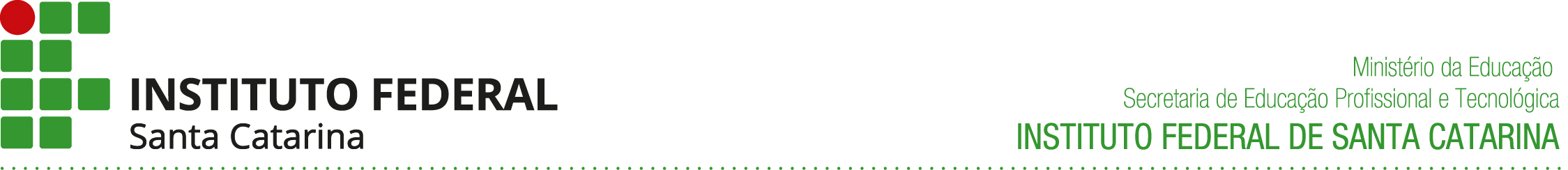 Importante: Após preencher o documento enviar digitalizado para o seguinte e-mail do Registro Acadêmico: ra.cte@ifsc.edu.brREQUERIMENTO PARA MATRÍCULA EM PENDÊNCIAHORÁRIO DAS AULAS / LISTA DOS PROFESSORES:       http://www.continente.ifsc.  edu.br/ >> Horário das AulasPRÉ REQUISITOS E PROJETOS PEDAGÓGICOS:         http://www.continente.ifsc.edu.br/ em: Ensino >> Projetos Pedagógicos dos Cursos (PPC)ALUNO:TELEFONE:                                                         EMAIL:N. DE MATRÍCULA:                                             ANO DE INGRESSO:(      ) CURSO TÉCNICO EM:(      ) CURSO SUPERIOR DE TECNOLOGIA EM:PARECER DO COORDENADORPARECER DO COORDENADORPARECER DO COORDENADORPARECER DO COORDENADORPARECER DO COORDENADORPARECER DO COORDENADORPARECER DO COORDENADORCOMPONENTE CURRICULAR (Disciplina)COMPONENTE CURRICULAR (Disciplina)DEFERIMENTODEFERIMENTODEFERIMENTODEFERIMENTOPARECERCOMPONENTE CURRICULAR (Disciplina)COMPONENTE CURRICULAR (Disciplina)SIMSIMNÃONÃOPARECER_______________________________________                                                                         ________/_________/__________
                Assinatura do Aluno (a)                                                                                                            Data_________________________________                                                                      ________/______/__________        Assinatura do Coordenador (a)                                                                                                     Data_______________________________________                                                                         ________/_________/__________
                Assinatura do Aluno (a)                                                                                                            Data_________________________________                                                                      ________/______/__________        Assinatura do Coordenador (a)                                                                                                     Data_______________________________________                                                                         ________/_________/__________
                Assinatura do Aluno (a)                                                                                                            Data_________________________________                                                                      ________/______/__________        Assinatura do Coordenador (a)                                                                                                     Data_______________________________________                                                                         ________/_________/__________
                Assinatura do Aluno (a)                                                                                                            Data_________________________________                                                                      ________/______/__________        Assinatura do Coordenador (a)                                                                                                     Data_______________________________________                                                                         ________/_________/__________
                Assinatura do Aluno (a)                                                                                                            Data_________________________________                                                                      ________/______/__________        Assinatura do Coordenador (a)                                                                                                     Data_______________________________________                                                                         ________/_________/__________
                Assinatura do Aluno (a)                                                                                                            Data_________________________________                                                                      ________/______/__________        Assinatura do Coordenador (a)                                                                                                     Data_______________________________________                                                                         ________/_________/__________
                Assinatura do Aluno (a)                                                                                                            Data_________________________________                                                                      ________/______/__________        Assinatura do Coordenador (a)                                                                                                     Data